PROPOZYCJE ZABAW RUCHOWYCH Z DZIECKIEM W DOMUZabawa w GPS – na orientację w przestrzeniZrób do przodu np. 3 kroki, 2 w lewo, 4 w prawo, 1 do tyłu, można też coś schować i w ten sposób szukają, potem zamiana to oni naprowadzają Pastwa „Wielkanoc”szukamy słodyczy od zajączkaZaczynają Państwo od pocięcia kartki A4 w małe kwadraciki. Potem trzeba schować jakiś przedmiot (słodycz, zabawkę), np. w szufladzie ze sztućcami w kuchni. I krok po kroku na każdej z kartek narysować instrukcję, która do niego prowadzi.Wygląda to tak, że pierwszą kartkę daje się osobie szukającej do ręki, a na niej narysowany może być but np. taty, brata. W bucie jest kartka z pralką. A w pralce jest kartka z chlebakiem. W chlebaku kartka z rysunkiem jakiejś książki dziecka. A w książce dziecka szuflada na sztućce!Tor przeszkód – świetne na orientację i integrację sensorycznąRozkładamy krzesła, piłki, koce, zabawki, ustalamy zasady (gdzie biegniemy, gdzie się czołgamy, czego trzeba dotknąć, co ominąć slalomem), ustawiamy stoper i sprawdzamy, kto pokona tor w najkrótszym czasie!Butelka pełna czasownikówDo pustej butelki wrzucić karteczki z różnymi czasownikami (np. skakać, tańczyć). Dziecko może też to zrobić w formie piktogramów (obrazków) wówczas cieszy się, że umie czytać. Poprosić dziecko o losowanie po jednym, czytamy na głos i wspólne wykonujemy daną czynność.Bitwa na poduszkiŚwietna zabawa na rozładowanie emocji….Dorosłych też….Skoki przez drabinkęWykonaj drabinkę, np. z gazety. Wystarczy pociąć ją na 5-centymetrowe paski, które ułożycie na ziemi na wzór drabinki. Zadanie dziecka polega na sprawnym przeskakiwaniu kolejnych szczebelków – obiema nogami, na lewej, na prawej, w przód, w tył, 3 do przodu, jedna do tyłu….KoloryProwadzący rzuca piłkę po kolei do każdego ,wymieniając przy tym różne kolory. Nie można jej złapać, gdy rzucający piłkę powie „czarny!”. Zmiana z prowadzącym następuje, gdy ktoś złapie piłkę, mimo że padło hasło „czarny!”.Taniec na gazecie Przy ulubionej muzyce dziecko tańczy na gazecie.  Zatrzymujemy muzykę, składamy gazety na połowę i dalej w tany. Potem znów składamy, i znów, i znów… Papierowe kulePapierowe  kule  z  powodzeniem  mogą  zastąpić  piłkę.  Dzieci  mogą  je  podrzucać  oburącz  i  jedną  ręką,  próbować  nosić  na  głowie  jednocześnie  z  pięknie  wyprostowanymi  plecami,  toczyć  w  różnych  kierunkach,  rzucać  do  siebie  nawzajem,    rzucać  papierową  kulką  do  celu  oraz  ćwiczyć  stopę  poprzez  na  przykład  odsuwanie  i  przysuwanie  papierowej  zabawki  (koniecznie  bosą  stopą!!).  Potem  położyć  na  podłodze  i  wykonać  serię  przeskoków  przez  gazetową  kulę:  obunóż  i  na  jednej  nodze -  w  przód,  w  tył  i  na  boki.  Oczywiście  można  wykonać  wiele  innych  ćwiczeń,  które  podpowiada  bujna  fantazja maluchów i PaństwaRzuty do celu Celować najlepiej do dużego pudła lub plastikowej miski. Do rzucania można wykorzystać wszystko: miękkie piłeczki, szyszki, pluszaki. Można połączycie grę ze sprzątaniem zabawek. Gimnastyka z butelką Ustawienie po obwodzie koła – dziecko wykonuje ćwiczenia: siad klęczny – uderzanie butelkami przed sobą, po prawej i lewej stronie (po 4x)  siad prosty – uderzanie butelkami nad głową, po prawej i lewej stronie, o kolana (po 4x) podskoki do przodu i uderzanie butelkami przed sobąpodskoki do tyłu i uderzanie butelkami o siebie nad głową podskoki w miejscu i szybki trucht w miejscu wokół własnej osi w prawą i w lewą stronę cwał w prawą stronę i uderzanie butelkami w kierunku cwału; (zmiana kierunku poruszania się)  stanie w rozkroku, skłon do przodu i uderzanie butelkami w łydki, wyprost i uderzanie butelkami w ramiona (po 4x) stanie na prawej nodze i uderzanie pod kolanem, stanie obunóż i uderzanie przed sobą 4x (zmiana nogi) siad skulny i uderzanie butelkami przed sobą, leżenie tyłem i uderzanie przed sobą Wąż w trawie  Czołganie się na kolanach w linii zygzakowatej z omijaniem kilku butelek ustawionych w odległości 1m od siebie. Można tez maszerować między butelkami - wersja spokojniejsza. Rwąca rzeka  Przeskakiwanie przez ułożoną z butelek rzekę, następnie skoki po kamieniach (kawałki materiałów ułożone w środku).  Wywróć butelkę Dziecko dmucha na pustą butelkę tak, aby ją wywrócić.Kręgle  Dziecko rzuca małą piłeczką w ustawione butelki.Przeprawa przez rzekęWyobraźcie sobie, że przez Wasz pokój przepływa rzeka. Długi rwący potok rozciąga swoje brzegi od stołu, aż do kanapy lub od ściany do ściany, w zależności od rozkładu mieszkania. Musicie przejść na drugą stronę skacząc po kamieniach, ale tak, aby nie wpaść do wody. Czym są kamienie? Poduszkami jaśkami lub innymi kawałkami materiału. Rozłóżcie je na podłodze tak, aby przejście po nich nie było zbyt łatwe. I po każdym prawidłowym przedostaniu się na drugi brzeg zmieniajcie ustawienie. Oczywiście na trudniejsze, tak jakby to był kolejny level do przejścia w grze.Szczudła z puszekPrzygotowując świąteczne sałatki korzystaliście z kukurydzy konserwowej? Mam nadzieję, że nie wyrzuciliście pustych puszek, bo mogę się Wam przydać do zrobienia szczudeł! Potrzebny będzie jeszcze sznurek, który przewleczecie przez zrobione w nich dziurki. Dziecko staje na puszkach, a sznurki trzyma w dłoniach i nimi „steruje”. Skocz do mety!W gry planszowe można grać nie tylko przy planszy! Wystarczy kostka do gry, dwa sznurki na podłodze oznaczające start, metę i możemy zaczynać. Ustawiamy zawodników przy pierwszej linii. Każdy z nich rzuca kostką i skacze tyle razy ile oczek wyrzucił. Powtarzamy to aż ktoś przekroczy linię mety! "Pieski do budy" - zabawa ruchowa z elem czworakowania
Dzieci i rodzice występują w roli "piesków". "Pieski" wchodzą na czworakach (na całych dłoniach i palcach stóp) przez tunel do "budy" - namiotu. Jeśli znajdą się już w "budzie" 3 razy zaszczekają. Po wyjściu z "budy" "pieski" wyciągają łapki i główkę do słońca, prostują grzbiet. Następnie mama lub tata (na kocu) przytula swojego "pieska", głaszcze go po głowie, bierze go na ręce, wymyśla różne pieszczoty, które sprawiają mu przyjemność."Kurczątka i kury" - zabawa orientacyjno - porządkowa
Rodzice to "kury" a dzieci - "kurczątka". "Kury" rozkładają swoje "skrzydła" - spadochron, aby chronić i ukryć pod nimi swoje dzieci - "kurczątka". Gdy "skrzydła" w postaci spadochronu opuszczają się, dzieci -"kurczątka" wymykają się z pod nich. Zabawa trwa tak długo, aż wszystkie kurczątka uda się ukryć pod bezpiecznymi skrzydłami "mamy kury".WIERSZOWANKI POKAZYWANKI:Kółko małe, kółko duże (wersja 1)Kółko małe, kółko duże,- rysujemy palcem w powietrzu małe i duże koło
Ręce w dole, ręce w górze,- ręce w dół i w górę
Najpierw w prawo, potem w lewo,- przechylamy w prawo i lewo
Tak się buja w lesie drzewo.- kołyszemy się na boki.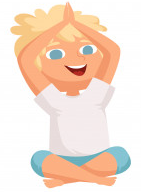 Kółko małe, kółko duże (wersja 2)Kółko małe, kółko duże,- rysujemy palcem w powietrzu małe i duże kołoRęce w bok, ręce w górze,- ręce w bok, ręce w górzeTak się dzieci kołysały- kołyszemy sięA tak dzieci prosto stały- stajemy „na baczność”  
Trójkąt, kwadrat, serce, kołoTrójkąt, kwadrat, serce, koło- rysujemy każdą z figury palcami w powietrzu
Dzisiaj w domu jest wesoło - rysujemy palcami uśmiech na twarzy
Serce duże, serce małe - rysujemy w powietrzu serduszka
Już wesołe koło całe. - robimy „płotek” – rozkładamy ręce szeroko na boki, tak, że krzyżują się między członkami rodziny. Ręce w górę, ręce w bokRęce w górę, ręce w bok,- ręce w górę i w bok
Klaśnij, tupnij i zrób skok.- klaśnięcie, tupnięcie, wyskok
Ręce w dole, ręce w górze,- ręce w dół i w górę
Palec idzie już na buzie.- kierujemy palec na buzie.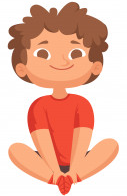 Głowa, ramiona, kolana, piętyGłowa, ramiona, kolana, pięty,- pokazujemy kolejno ramiona, kolana, pięty
            Nos do góry, brzuch wciągnięty,- pokazujemy kolejno nos, brzuch
Przysiad, wyskok, obrót w koło,- robimy przysiad, wyskok, obrót w koło 
             Już każdemu jest wesoło.- rysujemy uśmiech dwoma palcami.GimnastykaPrawą nogą wypad w przód- wymach prawą nową w przód
i rączkami zawiąż but- udajemy, że wiążemy but
Powrót, przysiad, dwa podskoki,- stajemy prosto, robimy przysiad, dwa podskoki
w miejscu bieg i skłon głęboki.- biegamy w miejscu, robimy skłon
Wymach rączek w tył, do przodu- wymach rączkami w tył i w przód
i rannego nie czuć chłodu.Małpka naśladujeMałpka tupie nóżką. (tupiemy nogą)
Małpka tupie nóżką. (dzieci powtarzają i tupią)
Ona lubi takie gry,
zawsze robi to co ty..
(Zmieniamy prowadzącego, powtarzamy wierszyk, w miejsce tupania podajemy inne czynności np. chodzenie, klaskanie, podskakiwanie, skłony itp.)Śmieszne minyRób dokładnie to, co ja:
Skacz do góry – hopsasa,- podskakujemy
Dookoła obróć się,- obracamy się wokół własnej osi
Klaśnij głośno w dłonie swe.- klaszczemy w swoje dłonie
Tupnij nogą – tup, tup, tup,- tupiemy nogą
Śmieszną minę do mnie zrób- robimy śmieszną minę
I swą buzię pokaż mi.
Teraz wchodzisz Ty!- GimnastykaRęce do góry, nóżki prościutkie,- wyciągamy ręce do góry, nogi są wyprostowane
tak ładnie ćwiczą dzieci malutkie.
Teraz ramiona w dół opuszczamy- opuszczamy w  dół ramiona
i kilka razy tak powtarzamy.- powtarzamy kilka razy powyższe czynności 
Teraz się każdy robi malutki,- przykucamy 
to proszę państwa są krasnoludki.
Następnie na jednej nodze stajemy,- stajemy na jednej nodze
bo jak bociany chodzić umiemy.
W górę wysoko piłeczki skaczą,- podskakujemy jak piłeczki
takie piłeczki – chyba coś znaczą?
Powoli powietrze noskiem wdychamy- wykonujemy ćwiczenie oddechowe
i delikatnie ustami wypuszczamy.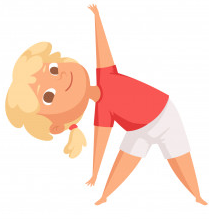 